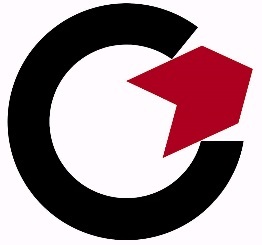 CCC生产企业自查/调查表广州赛宝认证中心服务有限公司企业基本信息注1：生产企业实际运营地址应至少包括进行来料检验、物料仓储、生产/装配、实施检验（如例行检验、确认检验等）、包装、加贴产品铭牌和认证标志的场所；当产品的上述工序不能在一个场所完成时，应选择一个至少包括例行检验或出厂检验、加贴产品铭牌和认证标志环节在内的比较完整的场所填写，并注明其余场所的地理位置。生产企业相关质量保证信息质量保证能力声明我公司已按照上述要求完成自查，并声明生产企业的质量保证能力符合认监委发布的《强制性产品认证实施规则工厂质量保证能力要求》和赛宝颁布的实施细则的相关条款的规定。我公司承诺配合认证机构在发证后3个月内或首次生产时进行工厂检查（适用于先发证后审厂的情况）。工厂检查计划安排1、生产企业目前的生产特点：连续性 季节性 ，计划生产周期安排为：__                                     __         2、生产企业希望安排检查的时间：生产企业（工厂）上下班时间：                 3、是否同意认证机构的检查员在正常生产时，经与质量负责人接洽后，可以进入与申证产品认证质量相关的所有部门、场所？□  同意□  不同意，请说明理由：对于自查/调查表中提交的信息资料真实有效，若因提供虚假信息带来的一切后果由本企业承担。质量负责人签字：生产企业（盖章）：日期：附录一：工厂地址地图附录二：工艺流程图（请注明关键工序）附件三关键生产设备明细表	附件四主要检测仪器设备明细表注1：至少包含全部例行检验仪器设备；注2：工厂所生产的设备为I类设备，必须配备“耐压测试仪、接地阻抗测试仪”；工厂所生产的设备为II类设备，必须配备“耐压测试仪”。附录五 ，生产企业发生国抽、省抽、CCC专项监督等产品监督抽查不合格的情况时的整改措施（适用时）认证委托人名称：生产者（制造商）名称：生产企业（工厂）名称： 项目内容备注生产企业注册名称生产企业注册地址生产企业实际运营地址生产企业实际运营地址按实际填写(如与注册地址不同，请详细描述)。注1（附录1：生产企业地址地图）生产企业认证联系人姓名生产企业认证联系人电话/邮箱生产企业员工总数生产企业与CCC认证产品相关人数（与申证产品生产、管理有关的员工人数）当与CCC认证产品相关人数与员工总数不一致时，请说明不相关的人员的主要从事的工作。项目内容自查情况自查情况项目内容判 别备注 体系认证情况生产企业是否具有覆盖本次申请产品的ISO9001或其他质量体系证书（在CNCA网站应为有效状态）？若选是请备注证书号：__                                     __                                   是  否产品认证情况同类产品是否已获得的其它认证机构颁发的认证证书和认证标志？是  否产品认证情况同类产品若已经获得CCC证书，证书一年内是否发生暂停、撤销的情况？若有请详细说明相关证书编号及对应暂停/撤销的原因：__                                     __                                     __是  否质量负责人是否已在生产企业的管理层中指定质量负责人？质量负责人姓名：__                                     __职位：__                                     __电话：__                                     __邮箱: __                                     __是  否质量负责人质量负责人是否具备以下职责：(a)确保本文件的要求在生产企业得到有效地建立、实施和保持；(b)确保产品一致性以及产品与标准的符合性；(C)正确使用CCC证书和标志，确保加施CCC标志产品的证书状态持续有效。是  否技术负责人生产企业/制造商是否任命技术负责人并通过赛宝认定.是  否生产企业生产场地是否全部为自有？（若选否，租赁合同的到期时间为：                                 __            ）是  否生产企业是否具备必要的场地、设施、人员？是  否文件和记录负责部门：__                                     __文件和记录生产企业是否建立并保持文件化的程序，确保对本文件要求的文件、必要的外来文件和记录进行有效控制？是  否程序文件名称、编号：文件和记录生产企业与质量相关的记录是否要求保存至少24个月？是  否采购与关键件控制负责部门：__                                     __采购与关键件控制拟申请认证产品的关键元器件的供应商是否均纳入合格供应商名录？是  否采购与关键件控制生产企业是否对关键零部件的来料制定检验要求并按照要求进行检验？并保存相关记录？是  否采购与关键件控制生产企业是否建立了关键零部件制定定期确认检验的程序？相关确认检验的频次、项目是否符合赛宝相关实施细则的要求？是  否程序文件名称、编号：生产过程控制负责部门：__                                     __生产过程控制生产企业是否对影响认证产品质量的关键工序进行识别？并提供生产企业生产工艺流程图（附录2）是  否关键工序名称：生产过程控制生产企业是否在生产的适当阶段对产品及其特性进行检查、监视、测量，以确保产品与标准的符合性及产品一致性。是  否生产过程控制生产企业是否具备关键的生产设备？请在附录中列出关键生产设备清单（附录3）是  否例行检验、确认检验负责部门：__                                     __例行检验、确认检验生产企业是否建立了最终产品的例行检验的程序文件？相关例行检验的频次、项目是否符合赛宝相关实施细则的要求？（本条款适用于I、II类设备）是  否不适用（I、II类以外的设备）程序文件名称、编号：例行检验、确认检验生产企业是否建立了最终产品的确认检验的程序文件？相关确认检验的频次、项目是否符合赛宝相关实施细则的要求？是 否（I、II类以外的设备）程序文件名称、编号：例行检验、确认检验生产企业是否对用于例行检验的设备进行功能检查？是  否不适用（I、II类以外的设备）检验试验仪器设备负责部门：__                                     __检验试验仪器设备生产企业是否配备的必要的检验/试验设备？请在附录中至少列出例行检验的仪器设备。（附录4）（本条款适用于I、II类设备）是  否不适用（I、II类以外的设备））检验试验仪器设备生产企业是否对用于确定所生产的认证产品符合规定要求的检验试验仪器设备按规定的周期进行校准或检定？是  否不合格品的控制负责部门：__                                     __不合格品的控制生产企业是否对于采购、生产制造、检验等环节中发现的不合格品采取标识、隔离、处置等措施，以避免不合格品的非预期使用或交付。是否对返工或返修后的产品重新检验？是  否不合格品的控制过去12个月内，生产企业是否发生国抽、省抽、CCC专项监督等产品监督抽查不合格的情况？若选择“是”需提供实施有效整改的证明材料（附录5）。是  否内部质量审核负责部门：__                                     __内部质量审核生产企业是否建立文件化的内部质量审核程序，确保生产企业质量保证能力的持续符合性、产品一致性以及产品与标准的符合性。并按照要求执行。是  否程序文件名称、编号：认证产品的变更及一致性控制负责部门：__                                     __认证产品的变更及一致性控制生产企业是否建立关于产品一致性控制和认证产品变更的相关管理程序，并按照要求执行。是  否程序文件名称、编号：产品的防护负责部门：__                                     __产品的防护生产企业是否在采购、生产制造、检验等环节对产品进行有效的防护（如标识、搬运、包装、贮存、保护等要求）是  否CCC证书和标志负责部门：__                                     __CCC证书和标志生产企业是否按照《强制性产品认证管理规定》、《强制性产品认证标志管理办法》等规定建立了对CCC证书和标志的管理及使用的机制？是否明确发生以下情况时，相关产品不得加施CCC标志或放行？(a)未获认证的强制性产品认证目录内产品；(b)获证后的变更需经认证机构确认，但未经确认的产品；(c)超过认证有效期的产品；(d)已暂停、撤销、注销的证书所列产品；(e)不合格产品。是  否其他同类产品是否已获得的其它认证机构颁发的CCC认证证书？发证认证机构名称：__                                     __生产企业在该机构分类级别：__                                     __是  否序号生产设备名称使用的场所（如贴片、插件、焊接、组装、老化、调试等）台数12345序号检测仪器设备名称测量范围使用的场所（如：进货检验、例行检验等）台数12345